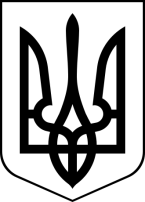 БРОСКІВСЬКИЙ ЗАКЛАД  ЗАГАЛЬНОЇ СЕРЕДНЬОЇ ОСВІТИСАФ'ЯНІВСЬКОЇ СІЛЬСЬКОЇ РАДИІЗМАЇЛЬСЬКОГО РАЙОНУ ОДЕСЬКОЇ ОБЛАСТІНАКАЗ31.08.2022                                                                                                  № 104/О Про  педагогічне навантаження педагогічних працівників Бросківського ЗЗСО           Згідно затвердженого Навчального плану  Бросківського ЗЗСО Н А К А З У Ю:1.Затвердити наступне педагогічне навантаження вчителів-предметників: Бойченко Г. Г- 19год.: 4 год. «Пізнаємо природу» 15год. географії;  Водзяновська А.П. –7 год. української мови та літератури; Головатюк О.С. – 18 год. математики; Діденко Д.О. – 17 год. в початковій школі; Діма Ю.Г. – 22 год. англійської мови; Жук М.І. – 8 год.: 6 год. фізичної культури та 2 год. біології; Іовчева В.В.. – 18 год. в початковій школі; Карапузова І.В. – 14 год. – вчитель- логопед; Картелян Н.В. – 26 год. - 8 год. основи здоров'я та 18 год. фізичної культури;  Клопот С.Б. – 20 год. української мови та літератури;  Колісницька Н.Ю. – 21 год. в початковій школі; Конькова С.О. –12 год. математики; Лепська Н.І. – 9 год. історії; Лосунова О.О. - 28,5 год.: 14,5 год. –хімії; 14 год. біології; Мартинчук Н.А. -1год. етики; Михальченко Н.К. – 19 год. в початковій школі; Михальченко С.В.- 18 год. математики;  Ніколаєва С.В. –4 год. математики, 21 год. фізики;   Проскуріна І.В. – 6 год. фізичної культури;  Решельян Л.В. – 16 год. трудового навчання та 8 год. образотворчого мистецтва;  Романова О.М. – 6год. фізичної культури; Рубцова  Н.О. – 26 год. в початковій школі;Саяпіна М.Г. – 21 год. англійської мови; Садко К.М. – 19год. інформатики; Степаненко О.М. –23 год. інформатики;   Тарахтієнко А.М. –25 год.: 21год. історії та 4 год. біології; Ткаченко Т.Д. –17 год. в початковій школі; Трифонова Н.М. – 22,5 год.: англійської мови-16 год., 4год. зарубіжної літератури, 2,5год. географії;  Філіпова Н.В. – 20год. української мови та літератури;  Фільчакова В.І. – 21 год. в початковій школі; Фоміна О.Є. – 20 год. музичного мистецтва;  Храпавицька В.Д. – 8 год.: 4год. зарубіжної літератури, 2 год. основи здоров'я, 2 год. етики; Цимбалюк В.О. – 20 год. в початковій школі; Щербина К.Г. – 6 год. фізичної культури; Щербина М.С. – 17 год. зарубіжної літератури;  Янсон Л.З. – 16 год. української мови та літератури; Шелестюк О.В. -9год.: 6 год. – фізичної культури, 3 год. – захист України.  2. Включити вище перераховане педагогічне навантаження до тарифікації.3. Контроль за виконанням даного наказу залишаю за собою.Директор                                                              Алла ВОДЗЯНОВСЬКАЗ наказом ознайомлені:Шелестюк О.В.________Бойченко Г. Г.______Діденко Д.О._______Діма Ю.Г. _______Жук М.І._______Головатюк О.С. _______Іовчева В.В._______Карапузова І.В. _______Картелян Н.В. _______Клопот С.Б. _______Колісницька Н.Ю.________Конькова С.О. ________Мартинчук Н.А._______                            Лепська Н.І. _______Михальченко Н.К.________Романова О.М.__________Михальченко С.В. ________Ніколаєва С.В. _______Лосунова О.О.________Проскуріна І.В._______Решельян Л.В. _______Рубцова  Н.О._______Саяпіна М.Г. _______Садко К.М. _______Степаненко О.М. _______Тарахтієнко А.М. _______Ткаченко Т.Д. _______Трифонова Н.М. _______Цимбалюк В.О. _______Філіпова Н.В._______Фільчакова В.І.________Фоміна О.Є. _______Щербина К.Г. _______Храпавицька В.Д. _______Щербина М.С. _______Янсон Л.З. ______